1) Complete the information and ensure that this is correct.2) Scan the signed form and send it to Junior Program coordinator, Anjan Singh (anjandeep@gmail.com)Event: Glenmore Cricket Club Kids Program ("Event") organized by Glenmore Cricket Club. In consideration of Glenmore Cricket Club accepting my child as a playing member of the Kids Program to participate in the Event, I, for myself, my heirs, executors, administrators and assigns WAIVE any claims to which he/she may become entitled for injury or damage and HEREBY RELEASE GLENMORE CRICKET CLUB and participants in the Event and all other organizers, sponsors, representatives, agents, employees and any other person or organization assisting in this Event from any claims for damages or injuries suffered to my child as a result of their participation in the Event. I understand that there are inherent and other risks involved in the Event and injuries are a common and ordinary occurrence and I freely assume those risks and accept full responsibility for any and all such damage or injury which may result to my child. I am advised that my child wear all the protective gear for their protection and safety while playing in the Event and I further state they are in proper physical condition to participate in this Event and I am aware that their participation could, in some circumstances, result in physical injury.I have been recommended to obtain legal advice before signing this WAIVER AND RELEASE.I, THE UNDERSIGNED, HAVE READ AND UNDERSTOOD THE TERMS OF THE WAIVER AND RELEASE.Dated in the city of ___________________________ in the , this _____________________ day of ________________ 2013.Signed by: _________________________________________________Print Name: _________________________________________________Parent of: _____________________________________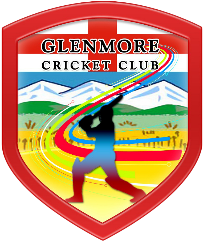 GLENMORE CRICKET CLUBKIDS PROGRAM (Ages 5-15)2018 Waiver, Release and Registration FormCHILD’S NAMEDATE OF BIRTH (m/d/y)PARENT/GUARDIAN;PARENT/GUARDIAN;NAME:PHONE NUMBER:ADDRESS:EMAIL ADDRESS:EMERGENCY CONTACT (if different from above)EMERGENCY CONTACT (if different from above)NAME:PHONE NUMBER: